ชื่อบทความภาษาไทย  (Browallia New, 14 pt, Bold)ชื่อผู้เขียนทุกท่านภาษาไทย * (Browallia New, 14 pt, Bold)ที่อยู่ภาษาไทย (Browallia New, 12 pt, Italic)(อีเมล์) (Browallia New, 12 pt, Bold)บทคัดย่อ ภาษาไทย  (Browallia New, 14 pt, Tab 0.8 cm)คำสำคัญ:  ภาษาไทย (Browallia New, 14 pt; 5 คำ/วลี)บทนำText (Browallia New, 14 pt, Tab 0.8 cm)วิธีการText (Browallia New, 14 pt, Tab 0.8 cm)ผลและอภิปรายผล Text (Browallia New, 14 pt, Tab 0.8 cm)สรุปผลText (Browallia New, 14 pt, Tab 0.8 cm)กิตติกรรมประกาศText (Browallia New, 14 pt, Tab 0.8 cm)EC No. (If any) Text (Browallia New, 14 pt, Tab 0.8 cm)เอกสารอ้างอิง  (Browallia New, 14 pt)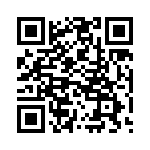 	APA, 6th EditionDownload Abstract from: https://wacc.wu.ac.th/